Uruguai - 2019Carmelo Resort & Spa - Hyatt HotelPromoção  Páscoa & Corpus Christi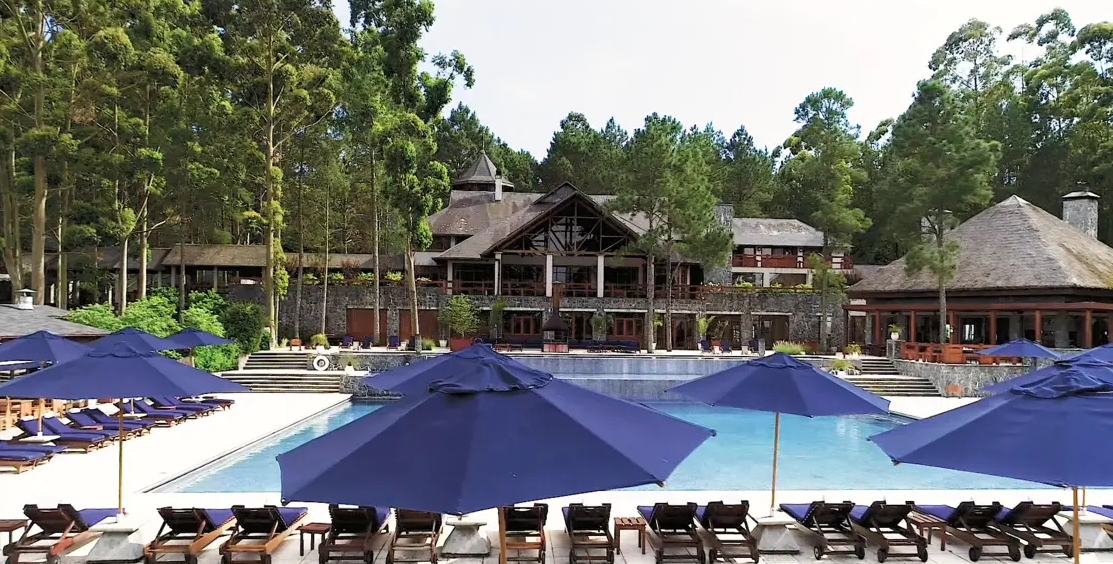 Localizado na cidade uruguaia de Carmelo,  às margens do Rio de La Plata, o Carmelo Resort & Spa é um retiro ideal para fugir de uma vida estressante. O projeto tem inspiração asiática com acomodações decoradas com muito bom gosto e cercadas por amplos terraços. Reúne requinte e conforto, além de ótimos restaurantes, um maravilhoso spa e um campo de golfe completo.Promoção Páscoa - 18 a 21 Abril  
Tarifas a partir de US$ 550 por noite, por apartamento duploO programa inclui: • Hospedagem em Bangalô ou Bi level Suite• Café da manhã diário no Restaurante Pura • Café da manhã, almoço e jantar, do menu infantil no Restaurante Pura gratuitamente para crianças menores de 12 anos • Bicicletas  para adultos e crianças• Aulas de yoga• Quadras de tênis• Timbu Kids Club com atividades para crianças de 5 a 12 anos  Virtuoso Amenities• Upgrade na chegada, sujeito a disponibilidade  • Early check-in ou Late check-out, sujeito a disponibilidade  • US$ 100 de crédito para “Alimentos e Bebidas”  • Wi-Fi free  Validade: 18 a 21 abril      Promoção Corpus Christi - 19 a 23 junho  
Para 3 noites de hospedagem, o hotel oferece a 4ª. noite freeTarifas a partir de US$ 250 por noite,  por apartamento duploO programa inclui: • Hospedagem em Bangalô ou Bi level Suite• Café da manhã diário no Restaurante Pura • Café da manhã, almoço e jantar, do menu infantil no Restaurante Pura gratuitamente para crianças menores de 12 anos • Bicicletas  para adultos e crianças• Aulas de yoga• Quadras de tênis• Timbu Kids Club com atividades para crianças de 5 a 12 anos  Virtuoso Amenities• Upgrade na chegada, sujeito a disponibilidade  • Early check-in ou Late check-out, sujeito a disponibilidade  • US$ 100 de crédito para “Alimentos e Bebidas”  • Wi-Fi free  Validade: 19 a 23 junhoValores em dólares americanos por pessoa, sujeitos à disponibilidade e alteração sem aviso prévio. 25/02/2019